Tiszavasvári Város ÖnkormányzataKépviselő-testülete109/2018. (IV.26.) Kt. számúhatározataFogyatékos személyek otthonának 2018. évi finanszírozása, nyilatkozat szerződéses összeg elfogadásáról, szerződéskötési szándékrólTiszavasvári Város Önkormányzata Képviselő-testülete szóló „Fogyatékos személyek otthonának 2018. évi finanszírozása, nyilatkozat szerződéses összeg elfogadásáról, szerződéskötési szándékról” szóló előterjesztést megtárgyalta és az alábbi döntést hozza: A Szociális és Gyermekvédelmi Főigazgatóság (a továbbiakban: SZGYF) SZGYF-IKT/945-5/2018. számú megkeresésére, a Kornisné Liptay Elza Szociális és Gyermekjóléti Központ (a továbbiakban: Kornisné Központ) 4440 Tiszavasvári, Vasvári Pál u. 87. sz. alatti intézmény által – ellátási szerződés keretében állami feladatként – működtetett fogyatékos személyek részére nyújtott bentlakásos ellátás finanszírozása vonatkozásában - az SZGYF szerződéskötési ajánlatára - az alábbiak szerint nyilatkozik:Kifejezi szerződéskötési szándékát, azonban az SZGYF fenti hivatkozási számú megkeresésben, „A 2018. évre meghatározott működési támogatás összege: 117 975 264 Ft.” szövegrészben 2018. január 01- 2018. december 31. napjáig terjedő finanszírozási időszakra meghatározott összeg helyett az alábbi összesen: 143 818 214 Ft, azaz egyszáznegyvenhárom millió nyolcszáztizennyolcezer kettőszáztizennégy forint finanszírozási összeggel javasolja megkötni a szerződést, a jelen határozat 1. melléklete szerinti tájékoztató elfogadásával, az abban részletezett indokok alapján.II. 1. Felhatalmazza a polgármestert – szükség esetén - a további egyeztetések lefolytatására, nyilatkozatok-, módosító javaslat megtételére, azzal, hogy annak eredményéről tájékoztassa a képviselő-testületet.II.2. Felkéri a polgármestert, hogy a döntést küldje meg a Szociális és Gyermekvédelmi Főigazgatóság részére.Határidő: azonnal,				                             Felelős: Dr. Fülöp ErikII.1. pont: esedékességkor					                    polgármester	Dr. Fülöp Erik							Badics Ildikó	 polgármester							      jegyző		     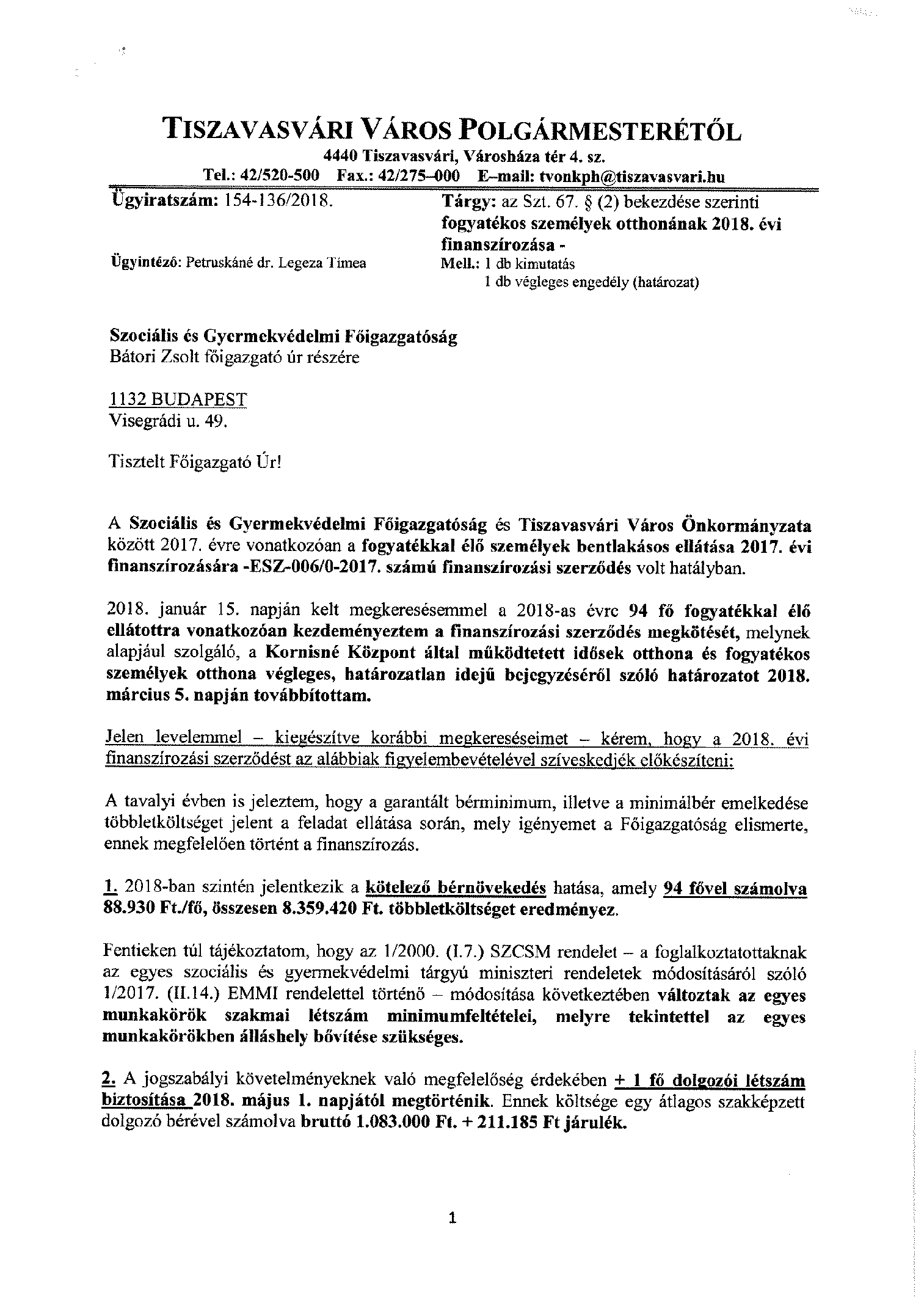 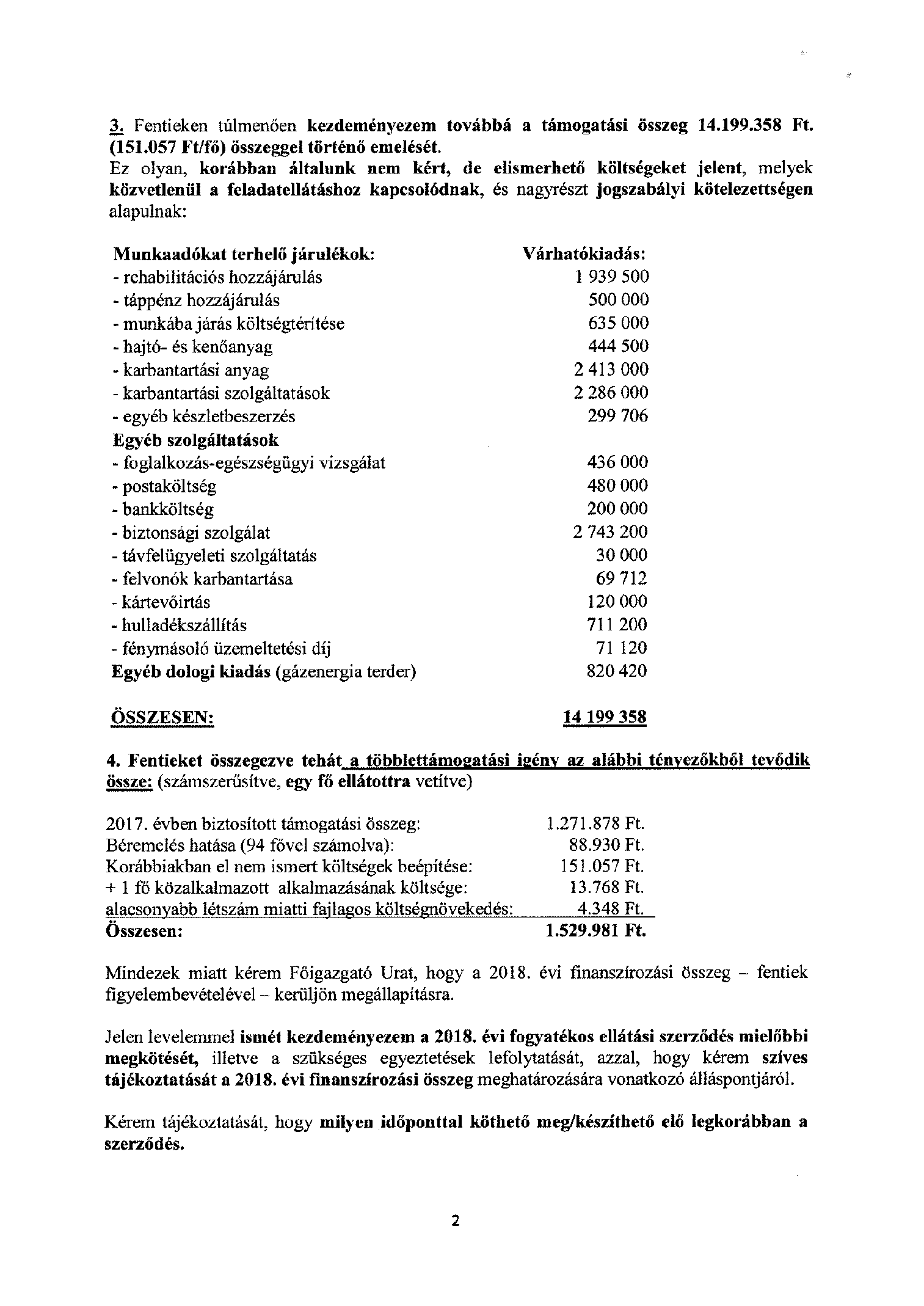 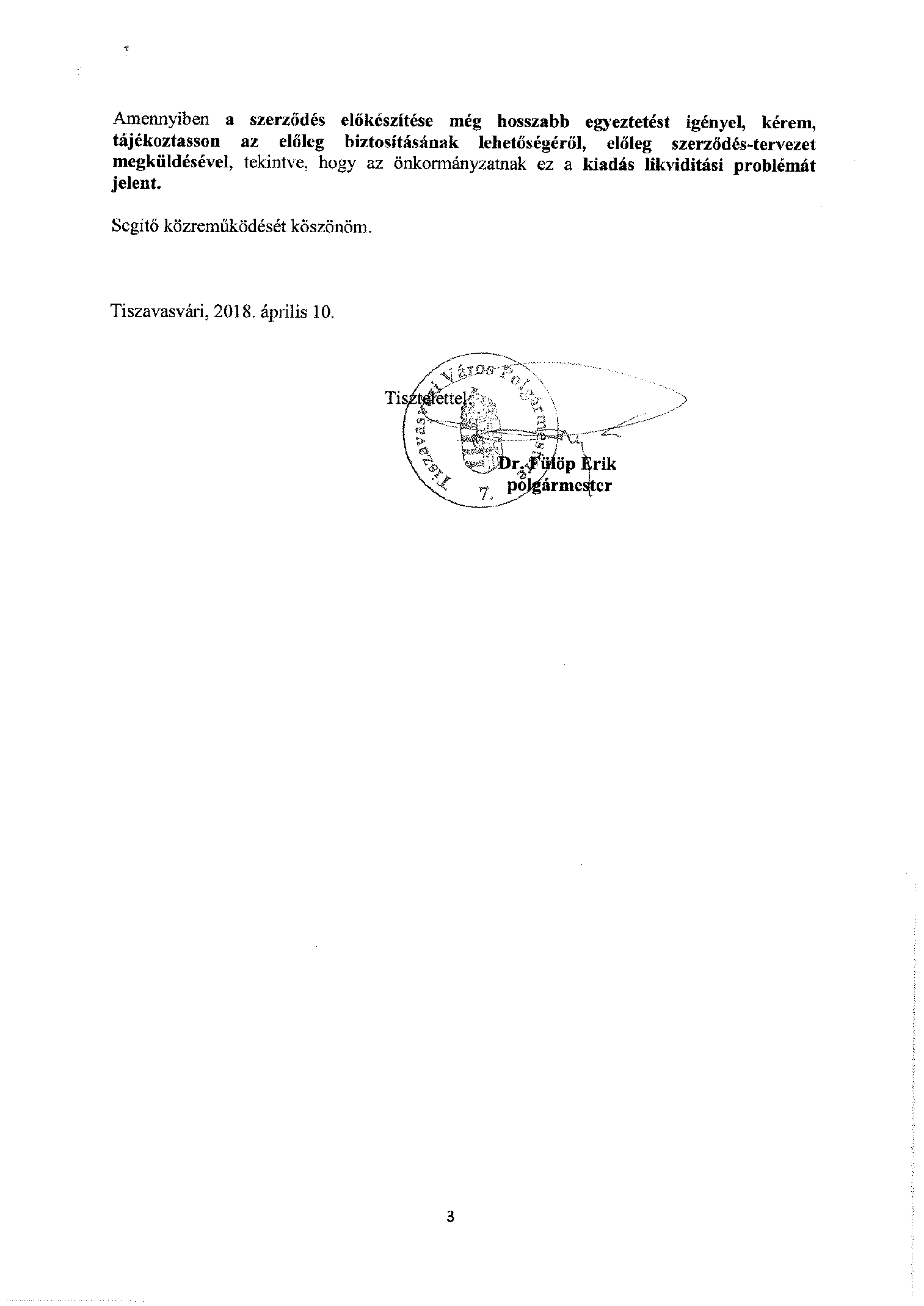 